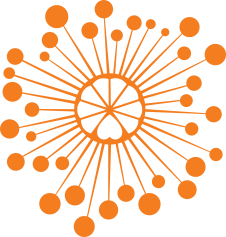 ИНФОРМАЦИОННЫЙ ЦЕНТР АТОМНОЙ ЭНЕРГИИ214000, г. Смоленск, ул. Пржевальского, 4; тел. (4812) 68-30-85www.smolensk.myatom.ru  e-mail: smolensk@myatom.ruВ Смоленске определили победителей конкурса по информатике19 апреля в ИЦАЭ Смоленска прошел финал городского фестиваля школьников по информационным технологиям «IT-планета».
Его участниками стали старшеклассники, которые показали лучшие результаты по решению заданий в сфере IT-технологий в различных номинациях, например: «Я – аналитик», «Пишу сам», «Я – дизайнер» и другие.Финал «IT-планеты» прошел в интерактивном формате с использованием компьютерных технологий ИЦАЭ. Финалистам предстояло ответить на вопросы, которые требовали быстрой реакции и умения логически мыслить. А жюри, в состав которого вошли самые опытные учителя информатики, определили команду-победителя турнира. Ею стала команда «Знайки», собранная из старшеклассников школ №№ 3,17, 8, 29.Победителям и призерам городского фестиваля были вручены дипломы и призы от ИЦАЭ Смоленска.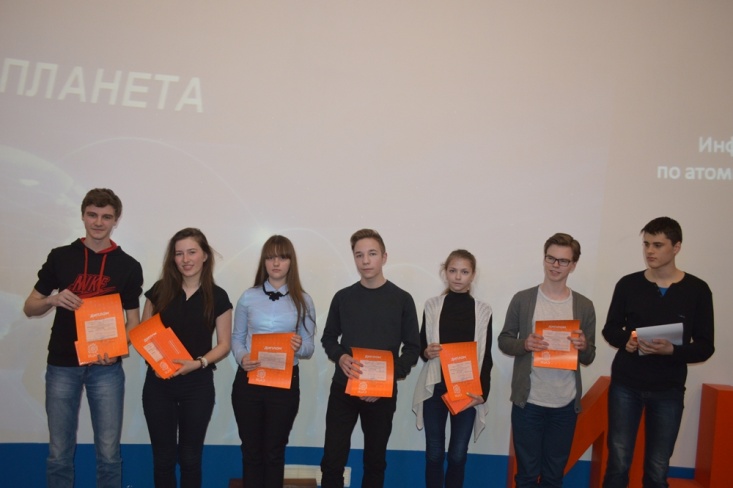 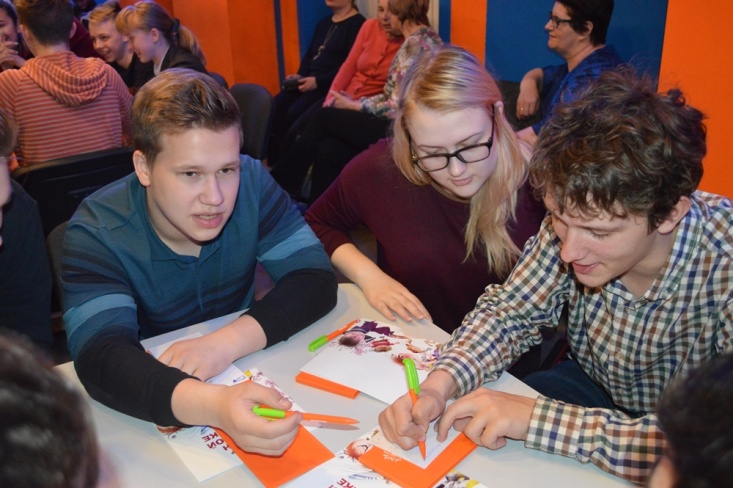 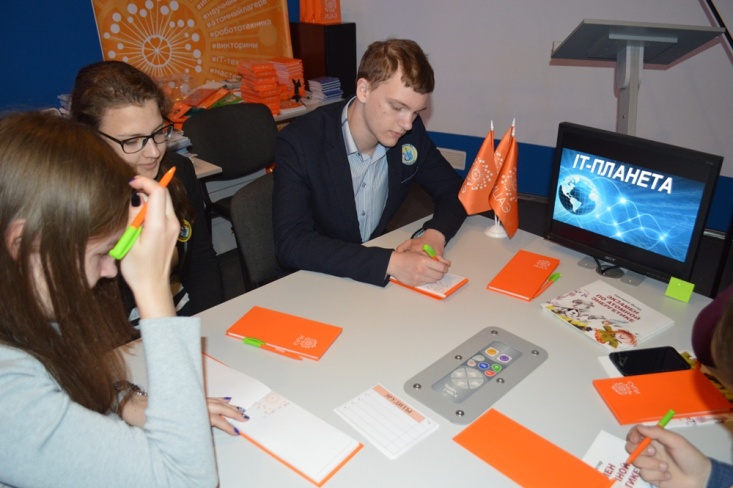 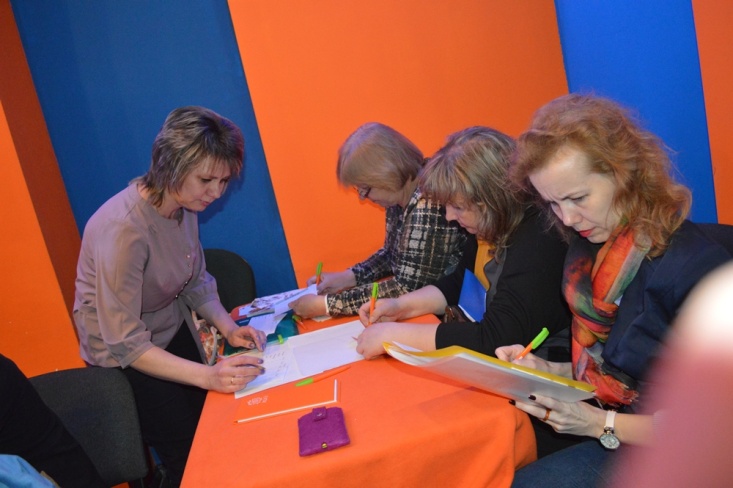 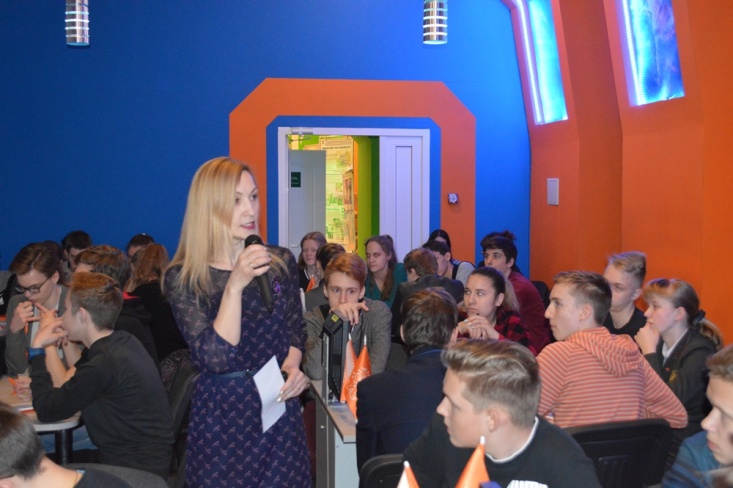 